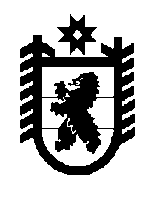 Совет Олонецкого городского поселения -представительный орган муниципального образования66-е заседание 3-го созываРЕШЕНИЕот 14.07.2017г. № 320О назначении местного референдумана территории Олонецкого городского поселения вопросу  необходимостивозобновления работы кинотеатра в г. Олонец по улице Свирских дивизий     В соответствии со статьей 15 Федерального закона от 12.06.2002 № 67-ФЗ «Об основных гарантиях избирательных прав и права на участие в референдуме граждан Российской Федерации», статьями 22, 56 Федерального закона от 06.10.2003 № 131-ФЗ «Об общих принципах организации местного самоуправления в Российской Федерации», статьей 13 Закона Республики Карелия от 07.05.2009 № 1289-ЗРК «О местном референдуме в Республике Карелия», статьей 13 Устава Олонецкого городского поселения, решением территориальной избирательной комиссии Олонецкого национального муниципального района от 15.06.2017г. №32/145-4 «О регистрации инициативной группы по проведению местного референдума на территории муниципального образования «Олонецкое городское поселение», решением территориальной избирательной комиссии Олонецкого национального муниципального района от 07.07.2017г. № 35/163-4 «О результатах выдвижения инициативы по проведению местного референдума на территории муниципального образования «Олонецкое городское поселение» Совет Олонецкого городского поселения – представительный орган муниципального образования решил:     1. Назначить на 10 сентября 2017 года местный референдум по вопросу необходимости возобновления работы кинотеатра в г. Олонец по улице Свирских дивизий.
     2. Утвердить вопрос, выносимый на местный референдум (да/нет):
«Считаете ли Вы необходимым возобновление работы кинотеатра в г. Олонце по ул. Свирских дивизий?».     3. Направить настоящее решение в территориальную избирательную комиссию Олонецкого национального муниципального  района для подготовки и проведения референдума.
     4. Настоящее решение подлежит обнародованию и размещению официальном сайте Олонецкого национального муниципального района в течение 5 дней со дня принятия.
     5. Настоящее решение вступает в силу со дня его опубликования.Заместитель председателя СоветаОлонецкого городского поселения                                И.С.Баришевский                                           Глава Олонецкого городского поселения                     Ю.И.Минин                                          